Проект по экологии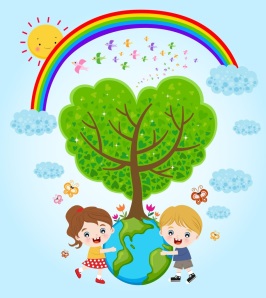 «Деревья нашего детского сада»для детей младшего дошкольного возраста.1. Доминирующая деятельность проекта – подражательно - исследовательская.2. По количеству участников: коллективный проект.3. Характер контактов: среди детей младшей группы (2-3лет) № 2 «Карапуз».4. По продолжительности: проект средней продолжительности на 5 недель (январь, февраль, март).5. Авторы проекта: педагоги Чекменева М.В., Георгиева Е. А.-высшая квалификационная категория.6. Январь, Февраль, Март 2018 год.Структура проекта. 1. Проблема:Деревья окружают наших детей везде в парках, во дворах наших домов, на участках детского сада, но мы взрослые мало обращаем внимание на них. А если и говорим то лишь, название дерева и сразу запреты: «Не подходи!», «Нельзя ломать!», «Не трогай, испачкаешься смолой!» и т. д. 2. Актуальность темы проекта:Дерево – прекрасный объект для экологических наблюдений в течение длительного времени. У деревьев хорошо выражены сезонные изменения. Лиственные и хвойные деревья можно сравнить в реальности, что важно для детей младшего возраста. Их можно исследовать, задействовав все сенсорно-моторные рецепторы. С деревом ребенку легко общаться «на равных», чем с небольшими (травянистыми) растениями, можно представить его своим другом. Чем больше ребенок младшего возраста узнает о дереве, тем меньше нуждаются взрослые в пустых запретах.3. Цель проекта: - изучение жизни деревьев на территории детского сада и их влияние на жизнь человека.4. Задачи проекта:- Формировать элементарные представления о жизни деревьев, их роль в жизни человека.- Развивать наблюдательность, воображение, творчество, познавательный интерес, умение анализировать, сравнивать, обобщать.-Учить отражать знания, полученные опытным путем, в различных видах деятельности (изобразительной, умственной, игровой).- Активизировать словарный запас речи младшего дошкольника.- Способствовать развитию кругозора детей, воспитанию любви и уважения к природе. Этапы проекта.Проект, включает три этапа– организационный, планирование деятельности, заключительный.1. Организационный этап- Изучение проблемы педагогом через методическую литературу:Киселева Л. С. "Проектный метод в деятельности дошкольного учреждения"Теплюк С. Н. «Занятия на прогулках с детьми младшего дошкольного возраста».Рыжова Н. А. «Экологическое образование в детском саду».Николаева С. Н. «Методика экологического воспитания дошкольников».Молодова Л. П. «Игровые экологические занятия с детьми».- Разработка проекта «Деревья нашего детского сада» для дальнейшей его реализации педагогом с детьми младшей группы дошкольного возраста.- Создание уголка исследований «Дары природы» в группе.- Знакомство родителей группы с проектом.2. Планирование деятельности.1 неделя:Совместная работа педагога с детьми: НОД "Деревья нашего двора"Цель и задачи: Формирование знаний о деревьях. Учить видеть характерные отличия между лиственными ихвойными деревьями. Интеграция образовательных областей: Художественно - Эстетическое развитиеРисование: «Зимняя березка», «Зеленая красавица»Музыка Чайковского «Времена года» .Познавательное развитие: Дидактическая игра: «Что лишнее» - Формировать умение объединять в группы предметы по характерным признакам (деревья, цветы, кусты) Физическое развитие: Комплекс физ. упр. «В гостях у елочки».Под. /игры «Елочки – пенечки» «К дереву, к кусту беги» «Найди березке сестричку»2 неделя:Совместная работа педагога с детьми:НОД Чтение стихотворения С. Есенина «Белая береза»Цель и задачи: Формирование интереса к художественной литературе о красоте природы. Учить понимать образный язык стихотворения. Побуждать к подбору эпитетов, сравнений. Интеграция образовательный областей: Элементарные опыты: «Из чего этот предмет?»«Тонет, не тонет» «Угадай, что в мешочке»Познавательное развитие: Дидактическая игра «Отгадай о каком дереве я расскажу»Учить разгадывать загадки по характерным признакам деревьев. Художественно - Эстетическое развитие Музыка: слушание рус. нар. песен «Во поле березка стояла» «Рябинка».3 неделя:Совместная работа педагога с детьми:НОД Чтение рус. нар. сказки «Как коза избушку строила»Цель и задачи: Дать представление о плодах некоторых деревьев. Вызвать интерес к сказке. Побуждать к обсуждению по сказке. Интеграция образовательных областей: Физическое развитие: П/и «Коза с козлятами»,Познавательное развитие: Д/и «Чей плод?».Художественно - Эстетическое развитие Рисование: «Моё деревце»4 неделяСовместная работа педагога с детьми:Беседа о пользе деревьев для человека.Цель и задачи: Формирование знаний о пользе деревьев в жизни человека. Воспитывать бережному отношению к природе. Интеграция образовательных областей:Познавательное развитие Опыты: «Волшебник – воздух».Социально - Коммуникативное развитие Труд уголке природы: «Что посеешь, то взрастет»Речевое развитие: Рассматривание альбома «Плодовые деревья»-Учить видеть характерные признаки различных деревьев. Закреплять знания о плодах, называть фруктовые деревья. Физическое развитие:Комплекс физ. упр. «Где нам яблочко сорвать»5 неделяСовместная работа педагога с детьми:Музыкально – литературный вечер «Деревце за деревце»Цель и задачи: Закрепление полученных знаний о деревьях. Рассказывание стихов, исполнение песен, исполнение танцевальных движений.Интеграция образовательных областей: Познавательное развитие. Речевое развитие. Разучивание стихов о деревьях. Слушание песен, музыкальных композиций.Подготовка к вечеру: выставка работ воспитанников.Совместная работа родителей с детьми:- Предложить помочь выбрать дерево, которое нравиться больше всего. Узнать, как оно называется, выяснить растут ли такие деревья в нашем лесу. Совместно с ребенком создать рисунок, поделку или макет своего дерева. 3. ЗаключительныйВ основе заключительного этапа лежит итоговое занятие: «Деревья – наши друзья». Дети закрепят знания о деревьях, об их красоте и пользе. Воспитывается бережное отношение к природе, желание беречь и защищать природу.Итогом проекта «Деревья нашего детского сада» станет обобщение результатов нашей работы. Проект позволит детям расширить знания о пользе деревьев. Дети получат ответы на интересующие вопросы.